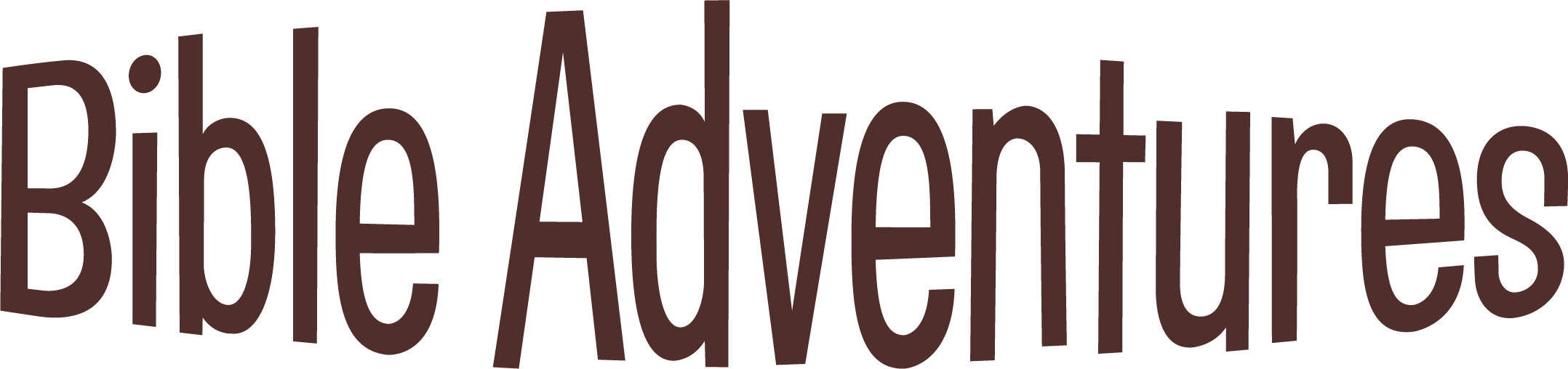 Engineer joy as a Station Leader at Rocky Railway VBS!Start your VBS adventure at a special staff training session – we’ll make sure it’s fun.Become familiar with the helpful material in the Bible Adventures Leader Manual.Use the great decorating ideas to set up your Bible Adventures area – you’ll transport kids back to Bible times in unforgettable ways! Instruct assistant(s) on how to help with special effects.Use the Bible Point often as you lead children through incredible and interactive learning activities that make the Bible stories come alive in sessions of Bible Adventures each day.Help kids learn they can trust Jesus!